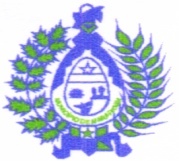 ESTADO DO PARÁCÂMARA MUNICIPAL DE MARAPANIMPALÁCIO NAGIB DE OLIVEIRA MAMEDERua Benjamim Constant, snº - CEP. 68.760-000 – CNPJ nº. 04.554.119/0001-67 – Fone (01)37231414ATA DA SESSÃO ORDINÁRIA DA CÂMARA MUNICIPAL DE MARAPANIM, REALIZADA NO DIA 10 DE ABRIL DE 2015.Presidente: Mª Inêz Monteiro da Rosa1º Secretário: Paulo Roberto Merabet 2º Secretário: Paulo Sérgio Neves de MeloAos dez dias do mês de abril do ano de dois mil e quinze, às nove horas no Plenário Ariosvaldo Costa Alves, Palácio Nagib de Oliveira Mamede, nesta cidade de Marapanim, Estado do Pará, República Federativa do Brasil, reuniu-se a Câmara Municipal de Marapanim. A Presidenta rogando as bençãos de Deus e convoca que o 1ª Secretário faça chamada dos Vereadores presentes neste Plenário, após a chamada dos vereadores foi constatado a presença dos seguintes vereadores: Domingos Oeiras, José Felipe de Moraes, Francisco de Assis, Paulo Melo, Paulo Merabet e Inêz Rosa. Após a chamada foi constatado que não estavam todos os vereadores presentes, a Presidenta declara aberta a Sessão Ordinária da Câmara Municipal, rogando as bençãos de Deus, inicia-se a Sessão Ordinária. A Presidente convoca que o 1ª Secretário faça a leitura dos expedientes do dia, o vereador inicia a leitura com um cordial bom dia a todos. OF Nº 086/2015- SECRETÁRIA DE EDUCAÇÃO DE MARAPANIM, OF Nº 014/2015 SEBRAE-PA, OF Nº 12.192/2015 EXECUTIVO DE RELAÇÕES INSTITUCIONAIS DA OI TELECOMUNICAÇÕES. Após a leitura dos expedientes, a Presidenta justifica a falta dos vereadores ausentes e solicita que o Ver. Edinilson Chaves dirigiu-se até a tribuna por uma questão de ordem. O Vereador Edinilson Chaves, iniciando seu pronunciamento, desejou um bom dia a todos, e externa sua felicidade, pois vai ser inaugurada uma obra feita pelo Vereador com recurso próprio na Vila do XV de Novembro, que será um mini Terminal Rodoviário e uma Casa de Farinha, para beneficiar o povo desta Vila que por anos esperavam coletivos a céu aberto e não tinham uma casa para produzir a farinha, terá a participação especial da Dep. Ana Cunha, finalizou desejando um bom dia e um excelente final de semana a todos. Após o pronunciamento do Ver. Edinilson Chaves, a Presidenta chama para se dirigir até a tribuna o Ver. José de Moraes, o vereador inicia seu pronunciamento desejando um bom dia para a platéia presente, aos vereadores e funcionários presentes, e agradece a Deus por mais este momento. Agradeceu o Poder Executivo pela inauguração da creche da Vila de Marudazinho, externou sua indiguinação pelo comentário feito através de Rede Social pela Vereadora Inêz Rosa, e diz que fica o seu repúdio por esta atitude. Foi dada a parte ao Ver. Francisco de Assis. Finalizou desejando a todos um final de semana abençoado. Após o pronunciamento ao Ver. José de Moraes, a Presidenta chama para dirigir-se até a tribuna o Ver. Francisco de Assis, o vereador iniciou seu pronunciamento desejando ao Deputado Lúcio Vale seus pêsames pelo falecimento de sua genitora a Sra. Edivalda Vale. Falou que irá participar da inauguração do mini terminal no XV de Novembro, junto com o Ver. Edinilson Chaves que é o autor desta obra, e agradece ao vereador pelo belo trabalho feito nesta comunidade, pois esta obra irá beneficiar muito aquele povoado que há anos não tinham aonde esperar o transporte. Disse também que estará doando algumas tubulações para a Vila do Pedral para que façam a tubulação da água desta comunidade. Finaliza seu pronunciamento desejando um bom final de semana a todos. Após o pronunciamento do Ver. Francisco de Assis, a Presidenta solicita que se dirija até a tribuna a representante do conselho de Educação Municipal a Professora Izaura, que falou sobre o OF Nº 086/2015- SEMED. Após o pronunciamento da professora a Presidenta diz em nome de todos os vereadores desta Casa que irão aprovar com atenção este Projeto se estiver conforme manda a Lei, e agradece a professora pelo seu pronunciamento. Passado para o 2ª expediente da Casa, a Presidenta solicita que o 1ª Secretário faça a leitura dos requerimentos, Projetos, que serão encaminhados para as Comissões. O 1ª Secretário fez a leitura do REQ Nº 019/2015- VER. JOSÉ DE MORAES, que intercede junto ao Poder Executivo que coloque iluminação pública na Rua Edmundo Botelho, que fica localizada entre as Travessas sete de Setembro e Fernando Magalhães na sede do município. Em discussão. Em votação. Não havendo discussão, foi aprovado por unanimidade este requerimento. REQ Nº 020/2015- VER. JOSÉ DE MORAES solicita para que a Prefeita determine junto ao Departamento Municipal competente que realize a poda das árvores da Praça da Bandeira na sede do município. Em discussão. Em votação. Não havendo discussão, foi aprovado por unanimidade este requerimento. REQ Nº 021/2015- VER. DOMINGOS OEIRAS, solicita junto ao Poder Executivo a reforma do Posto de Saúde na comunidade de Boa Esperança. Em discussão. O Vereador Francisco de Assis discute a matéria, afirmando que já havia dado entrada no ano de 2014 um requerimento com o mesmo teor, e pede vista da matéria. Feita a leitura dos requerimentos o 1ª Secretário irá fazer a leitura dos Projetos de Lei, para a apreciação e derrubação do Veto do Executivo. PROJETO DE LEI Nº 007/2015- MESA DIRETORA DA CÂMARA MUNICIPAL, que dispõe sobre o plano de cargos e salários e remuneração da Câmara Municipal de Marapanim. Após a leitura do Projeto, a Presidenta diz que este Projeto será encaminhado para a Comissão de Justiça, Legislação e Redação Final, para que a Comissão possa ler e analisar ou acrescentar algo mediante aos princípios da Lei. Disse também que depois este mesmo Projeto irá ser encaminhado para a Comissão de Economia. Em discussão. O Ver. Edinilson Chaves discute, perguntou a Presidenta que irá custear este Projeto, pois todos são sabedores que esta Casa não tem custo para este tipo de Projeto. Em resposta a Presidenta diz que é sabedora que esta Câmara não tem ônus para isto, mais entrará em acordo com as instituições que irão ministrar este concurso, e que irá formar uma Comissão junto a Procuradoria, ao Ministério Público e com os Técnicos do TCM para poder fazer todos esses tramites do concurso público de qualidade e seriedade. O Ver. Edinilson Chaves diz que a Mesa Diretora pode contar com seu apoio para com este Projeto que será de suma importância para esta Casa, quanto para o Município. Ainda em discussão, o Ver. José de Moraes discute. Após as discussões do Projeto de Lei, a Presidenta informa para a Profª Izaura que o Presidente da Comissão de Educação é o Ver. Francisco de Assis, e que ele irá ficar a frente do Projeto para a melhoria da Educação Municipal. PROJETO Nº 008/2015- VER. MARIA INÊZ MONTEIRO DA ROSA, dispõe sobre o fornecimento de leite em pó para as crianças nascida de Mães portadoras do vírus do HIV e Mães portadoras de AIDS. Após a leitura do Projeto, a Presidenta irá encaminhar para a Comissão de Justiça, Legislação e Redação Final, para que haja aprovação deste Projeto. PROJETO DE LEI Nº 009/2015- VER. MARIA INÊZ MONTEIRO DA ROSA, que dispõe que as Datas Comemorativas Ambientais sejam aplicadas no calendário oficial do Município de Marapanim. Após a leitura do Projeto também será encaminhado para a Comissão de Justiça, Legislação e Redação final. PROJETO DE LEI Nº 010/2015- VER. MARIA INÊZ MONTEIRO DA ROSA, solicita que o Poder Executivo que implante o Programa de Saúde Vocal, para atender a todos os educadores municipais, para que haja uma prevenção com a saúde vocal desses profissionais, sendo que muitos desses sofrem com algum problema vocal derivado de sua profissão. Este Projeto também será encaminhado para a Comissão de Justiça, Legislação e Redação Final para ajudar na elaboração deste Projeto. Por fim não existindo mais Projetos para serem encaminhados, a Presidenta deu por encerrada a Sessão e aproveita oportunidade para convidar os vereadores presentes para a próxima Sessão que será no dia 17/04/2015, e deseja que todos tenham um excelente final de semana. Convida que o Ver. Francisco de Assis faça a Oração final para assim dá término na Sessão. 